PURSTON INFANT SCHOOL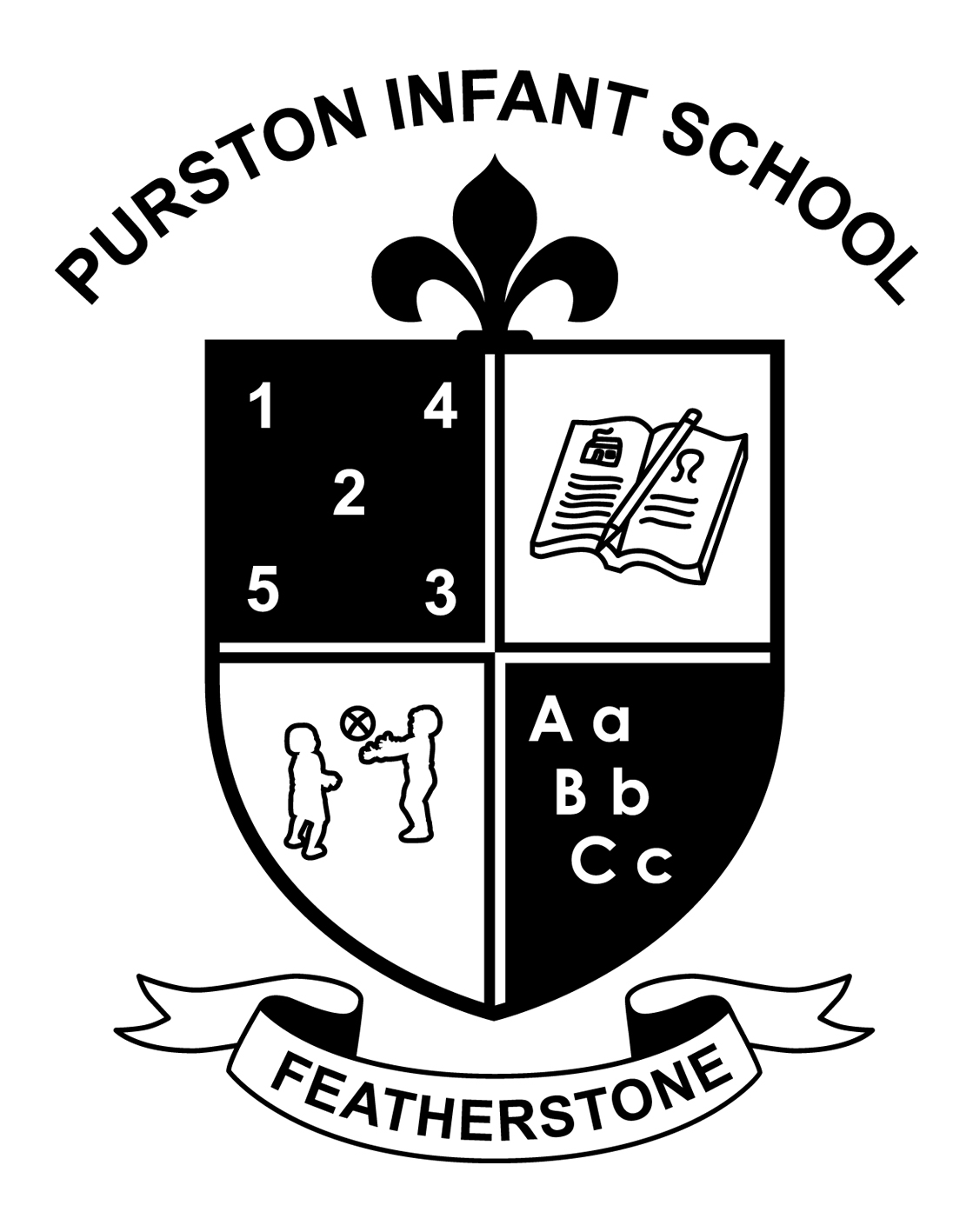 Nunn’s Lane, FeatherstoneTel:  01977 723550www.purstoninfants.co.uk4th January 2017Dear Parents/Carers After School Clubs for Reception classes and Year 1 will commence on Monday, 9th January for five weeks to Monday 6th February, no clubs on Thursday 9th February due to school disco. Clubs will then continue after half term for six weeks from Monday 20th February to Thursday 30th March.The clubs will be available on Mondays for Reception classes and Mondays and Thursdays for Year 1, at 3.15 – 4.00 pm. Once again places will be offered on a first come, first served basis as numbers for each activity are limited. We will try our best to accommodate all children with a club of their choice, however the demand is usually very high and therefore this is not always possible. It is expected, that if your child is given a place, they should attend every week. Poor attendance will mean that they will not be given priority next time. Children must be collected promptly at 4.00 pm from their classroom door.Here is this terms list of available activities:-Multi-Sports Club is run by Luke Bailey, a qualified sports coach. This must be paid for in advance for the whole term, a place will be allocated upon receipt of the full payment, at the latest by Friday, 6th January. If your child is unsuccessful this time your money, if applicable, will be refunded. Payment for Multi-Sports for 11 weeks will be £22 per child. Children will need their PE kit in school if they wish to do Multi-Sports. If your child wishes to attend an After School Club, please complete the reply slip below and return to your class teacher as soon as possible. Yours sincerelyS Leather (Miss)Acting HeadteacherMy child ………………………………………….. Class ……………… wishes to attend *…………………………………………	(First Choice)	*…………………………………………	(Second Choice)I understand a charge of £22 will be made for Multi-Sports Club.  I confirm I will collect my child at 4 00 pm.Signed ………………………………………. Parent/Carer    Date …………………………..* Please insert the activity Reception classes only Multi-Sports – Monday (Fee payable)Lego club - MondayYear 1 onlyMulti-Sports – Monday (Fee payable)Phonics club - Thursday